DENETİM İZLEME FORMUDENETİMİN ADI	: 	       DENETİM EKİBİ		: İç Denetçi Ad ve SoyadıRAPOR TARİH VE NO	: ……. tarih ve …..sayılı  Rapor		                    BİRİM AMİRİ ADI SOYADI		ONAYLAYAN		(İmza-Tarih)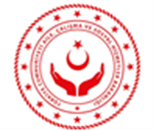 T.C.AİLE, ÇALIŞMA VE SOSYAL HİZMETLER BAKANLIĞIİç Denetim BaşkanlığıBULGU NOBULGUBULGUNUN  DURUMUAÇIKLAMA(Kısmen tamamlanan veya tamamlanmayan Eylemler hakkında açıklama)1(   ) Tamamlandı. (   ) Kısmen Tamamlandı.(   ) Tamamlanmadı.2(   ) Tamamlandı. (   ) Kısmen Tamamlandı.(   ) Tamamlanmadı..3(   ) Tamamlandı. (   ) Kısmen Tamamlandı.(   ) Tamamlanmadı.4(   ) Tamamlandı. (   ) Kısmen Tamamlandı.(   ) Tamamlanmadı.5(   ) Tamamlandı. (   ) Kısmen Tamamlandı.(   ) Tamamlanmadı.6(   ) Tamamlandı. (   ) Kısmen Tamamlandı.(   ) Tamamlanmadı.7(   ) Tamamlanmış. (   ) Kısmen Tamamlanmış.(   ) Tamamlanmadı.